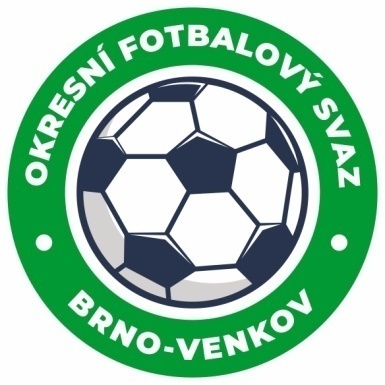 ZÁPIS č. 1 z jednání KOMISE ROZHODČÍCH 
OFS BRNO-VENKOV konané dne 26. 1. 2023Přítomni: Ladislav Kundelius, Antonín Kříž, Radek Kocián, Tomáš Koláček, Lukáš Raplík, Jan OujezdskýOmluven:Místo konání: sídlo OFS Brno-venkov, ulice Vídeňská 9, Brno1. Došlá poštaDošlá pošta.2. Rozhodnutí a průběh jednání KRKR připomíná termín školení rozhodčích pro jarní sezonu 2023, a sice 25. 2. 2023 v Ořechově, restaurace u Rybníčku. Zahájení v 8:00. Paušální náhrada školení je 300 Kč, pro nové rozhodčí 200 Kč. KR upozorňuje, že školení rozhodčích je povinné a omluvit se lze pouze z vážných či nepředvídaných důvodů. V opačném případě bude náhradní školení zpoplatněno částkou 450 Kč , termín  byl již  sdělen v listopadu 2022 dopředu.Ke konci měsíci březnu nebo začátku dubna proběhne mimořádné školení mladých a začínajících rozhodčích, termín bude včas sdělen.Jednání KR bylo ukončeno v 17:30 hod.Termín příštího zasedání KR: čtvrtek 9. 2. 2023 od 15:00 v sídle OFS Brno-venkov.V Brně dne 26. 1. 2023Zapsal:							Ověřil:       							          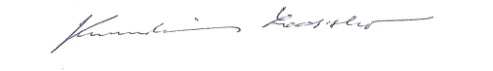 						 		Jan Oujezdský						Ladislav Kundeliussekretář KR OFS Brno-venkov           		předseda KR OFS Brno-venkov